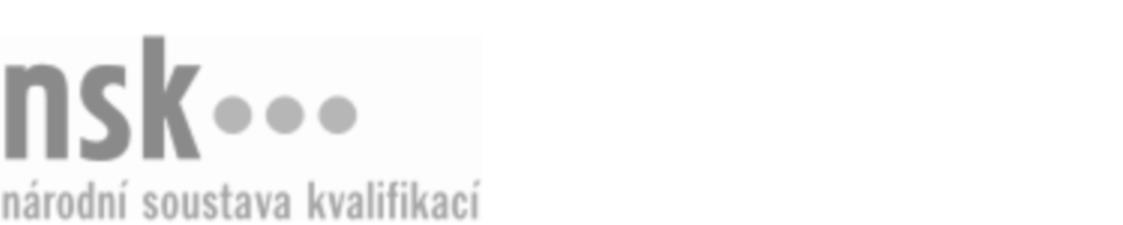 Autorizované osobyAutorizované osobyAutorizované osobyAutorizované osobyAutorizované osobyAutorizované osobyAutorizované osobyAutorizované osobyOděvní stylista / oděvní stylistka (kód: 31-072-M) Oděvní stylista / oděvní stylistka (kód: 31-072-M) Oděvní stylista / oděvní stylistka (kód: 31-072-M) Oděvní stylista / oděvní stylistka (kód: 31-072-M) Oděvní stylista / oděvní stylistka (kód: 31-072-M) Oděvní stylista / oděvní stylistka (kód: 31-072-M) Oděvní stylista / oděvní stylistka (kód: 31-072-M) Oděvní stylista / oděvní stylistka (kód: 31-072-M) Autorizující orgán:Autorizující orgán:Ministerstvo průmyslu a obchoduMinisterstvo průmyslu a obchoduMinisterstvo průmyslu a obchoduMinisterstvo průmyslu a obchoduMinisterstvo průmyslu a obchoduMinisterstvo průmyslu a obchoduMinisterstvo průmyslu a obchoduMinisterstvo průmyslu a obchoduMinisterstvo průmyslu a obchoduMinisterstvo průmyslu a obchoduMinisterstvo průmyslu a obchoduMinisterstvo průmyslu a obchoduSkupina oborů:Skupina oborů:Textilní výroba a oděvnictví (kód: 31)Textilní výroba a oděvnictví (kód: 31)Textilní výroba a oděvnictví (kód: 31)Textilní výroba a oděvnictví (kód: 31)Textilní výroba a oděvnictví (kód: 31)Textilní výroba a oděvnictví (kód: 31)Povolání:Povolání:Kvalifikační úroveň NSK - EQF:Kvalifikační úroveň NSK - EQF:444444444444Platnost standarduPlatnost standarduPlatnost standarduPlatnost standarduPlatnost standarduPlatnost standarduPlatnost standarduPlatnost standarduStandard je platný od: 21.10.2022Standard je platný od: 21.10.2022Standard je platný od: 21.10.2022Standard je platný od: 21.10.2022Standard je platný od: 21.10.2022Standard je platný od: 21.10.2022Standard je platný od: 21.10.2022Standard je platný od: 21.10.2022Oděvní stylista / oděvní stylistka,  29.03.2024 8:54:13Oděvní stylista / oděvní stylistka,  29.03.2024 8:54:13Oděvní stylista / oděvní stylistka,  29.03.2024 8:54:13Oděvní stylista / oděvní stylistka,  29.03.2024 8:54:13Oděvní stylista / oděvní stylistka,  29.03.2024 8:54:13Strana 1 z 2Strana 1 z 2Autorizované osobyAutorizované osobyAutorizované osobyAutorizované osobyAutorizované osobyAutorizované osobyAutorizované osobyAutorizované osobyAutorizované osobyAutorizované osobyAutorizované osobyAutorizované osobyAutorizované osobyAutorizované osobyAutorizované osobyAutorizované osobyNázevNázevNázevNázevNázevNázevKontaktní adresaKontaktní adresa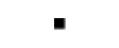 5. AVENUE EXCLUSIVE s.r.o.5. AVENUE EXCLUSIVE s.r.o.5. AVENUE EXCLUSIVE s.r.o.5. AVENUE EXCLUSIVE s.r.o.5. AVENUE EXCLUSIVE s.r.o.K Brusce 281/9, 16000 HradčanyK Brusce 281/9, 16000 Hradčany5. AVENUE EXCLUSIVE s.r.o.5. AVENUE EXCLUSIVE s.r.o.5. AVENUE EXCLUSIVE s.r.o.5. AVENUE EXCLUSIVE s.r.o.5. AVENUE EXCLUSIVE s.r.o.K Brusce 281/9, 16000 HradčanyK Brusce 281/9, 16000 HradčanyK Brusce 281/9, 16000 HradčanyK Brusce 281/9, 16000 HradčanyVyšší odborná škola oděvního návrhářství a Střední průmyslová škola oděvní, Jablonského 3, Praha 7Vyšší odborná škola oděvního návrhářství a Střední průmyslová škola oděvní, Jablonského 3, Praha 7Vyšší odborná škola oděvního návrhářství a Střední průmyslová škola oděvní, Jablonského 3, Praha 7Vyšší odborná škola oděvního návrhářství a Střední průmyslová škola oděvní, Jablonského 3, Praha 7Vyšší odborná škola oděvního návrhářství a Střední průmyslová škola oděvní, Jablonského 3, Praha 7Jablonského  333/3, 17000 Praha 7Jablonského  333/3, 17000 Praha 7Vyšší odborná škola oděvního návrhářství a Střední průmyslová škola oděvní, Jablonského 3, Praha 7Vyšší odborná škola oděvního návrhářství a Střední průmyslová škola oděvní, Jablonského 3, Praha 7Vyšší odborná škola oděvního návrhářství a Střední průmyslová škola oděvní, Jablonského 3, Praha 7Vyšší odborná škola oděvního návrhářství a Střední průmyslová škola oděvní, Jablonského 3, Praha 7Vyšší odborná škola oděvního návrhářství a Střední průmyslová škola oděvní, Jablonského 3, Praha 7Jablonského  333/3, 17000 Praha 7Jablonského  333/3, 17000 Praha 7Oděvní stylista / oděvní stylistka,  29.03.2024 8:54:13Oděvní stylista / oděvní stylistka,  29.03.2024 8:54:13Oděvní stylista / oděvní stylistka,  29.03.2024 8:54:13Oděvní stylista / oděvní stylistka,  29.03.2024 8:54:13Oděvní stylista / oděvní stylistka,  29.03.2024 8:54:13Strana 2 z 2Strana 2 z 2